Catholic Diocese of Auckland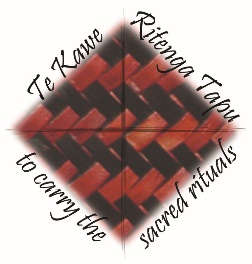 Liturgy Centre – Te Kawe Ritenga TapuMusic Suggestions for June 7th – 28th 2020Year A: Holy Trinity, Body and Blood, 12th, 13th OrdinaryCatholic Diocese of AucklandLiturgy Centre – Te Kawe Ritenga TapuMusic Suggestions for June 7th – 28th 2020Year A: Holy Trinity, Body and Blood, 12th, 13th OrdinaryCatholic Diocese of AucklandLiturgy Centre – Te Kawe Ritenga TapuMusic Suggestions for June 7th – 28th 2020Year A: Holy Trinity, Body and Blood, 12th, 13th OrdinaryCatholic Diocese of AucklandLiturgy Centre – Te Kawe Ritenga TapuMusic Suggestions for June 7th – 28th 2020Year A: Holy Trinity, Body and Blood, 12th, 13th OrdinaryCatholic Diocese of AucklandLiturgy Centre – Te Kawe Ritenga TapuMusic Suggestions for June 7th – 28th 2020Year A: Holy Trinity, Body and Blood, 12th, 13th OrdinaryKaupapa Māori – Māori Dimension: Included in the terms of reference for the National Liturgy Office is “ensure the distinctive identity of the Catholic Church in Aotearoa New Zealand with its Māori dimension is present in the liturgy.” (NZCBC’s Terms of Reference for NLO 2015 1.2b.) Kaupapa Māori has been written to support this initiative. The 4th dimension of Kaupapa Māori, is Māori music, and the first priority it lists is to promote the use of Māori music where appropriate. Consider using a waiata (Māori song) listed below, in your parish over the next few weeks. Remember to give your people support to learn it.The Psalmist: “The psalmist, or cantor of the psalm, proclaims the Responsorial Psalm after the first reading and leads the gathered assembly in singing the refrain. The psalmist may also, when necessary, intone the Gospel Acclamation and verse.” Sing to The Lord; Music in Divine Worship: para 34National Liturgy Office: https://www.nlo.org.nz/Marian hymns can be used appropriately at the end of Mass, but not during Mass unless the day is a Marian feast Day.Suggested Mass Settings: In principle, select one mass setting and use it consistently for the parts of the Mass throughout a Liturgical Season. As the season of Ordinary time is very long, you might find it appropriate to use a different mass setting at times, though still important to use the mass setting in its entirety (i.e. the Gloria, Holy Holy, Memorial Acclamation etc. should be from the same musical setting).Suggested Mass Settings: In principle, select one mass setting and use it consistently for the parts of the Mass throughout a Liturgical Season. As the season of Ordinary time is very long, you might find it appropriate to use a different mass setting at times, though still important to use the mass setting in its entirety (i.e. the Gloria, Holy Holy, Memorial Acclamation etc. should be from the same musical setting).Suggested Mass Settings: In principle, select one mass setting and use it consistently for the parts of the Mass throughout a Liturgical Season. As the season of Ordinary time is very long, you might find it appropriate to use a different mass setting at times, though still important to use the mass setting in its entirety (i.e. the Gloria, Holy Holy, Memorial Acclamation etc. should be from the same musical setting).Suggested Mass Settings: In principle, select one mass setting and use it consistently for the parts of the Mass throughout a Liturgical Season. As the season of Ordinary time is very long, you might find it appropriate to use a different mass setting at times, though still important to use the mass setting in its entirety (i.e. the Gloria, Holy Holy, Memorial Acclamation etc. should be from the same musical setting).Suggested Mass Settings: In principle, select one mass setting and use it consistently for the parts of the Mass throughout a Liturgical Season. As the season of Ordinary time is very long, you might find it appropriate to use a different mass setting at times, though still important to use the mass setting in its entirety (i.e. the Gloria, Holy Holy, Memorial Acclamation etc. should be from the same musical setting).NZ Mass SettingsTrilingual chants of the Roman Missal - ICELMass of St Therese – Douglas MewsTe Miha MaoriMary Queen of Peace – Maria GuzzoHopetoun Mass – Christ SkinnerNZ Mass SettingsTrilingual chants of the Roman Missal - ICELMass of St Therese – Douglas MewsTe Miha MaoriMary Queen of Peace – Maria GuzzoHopetoun Mass – Christ SkinnerNZ Mass SettingsTrilingual chants of the Roman Missal - ICELMass of St Therese – Douglas MewsTe Miha MaoriMary Queen of Peace – Maria GuzzoHopetoun Mass – Christ SkinnerNZ Mass SettingsTrilingual chants of the Roman Missal - ICELMass of St Therese – Douglas MewsTe Miha MaoriMary Queen of Peace – Maria GuzzoHopetoun Mass – Christ SkinnerMass of St Francis – Paul Taylor (Australia)Mass of Creation – Marty Haugen (USA)Mass of Light – David Haas (USA)Mass of Joy and Peace – Tony Alonso (USA)Mass of Christ the Saviour – Dan Schutte (USA)Heritage Mass – Owen Alstott (England) Abbreviations  - Copyright licensing groups OL – One Licence,  CCLI Christian Copyright Licensing Inc.  PD – Public DomainPublications SP-Sing Praise, AOV-As One Voice, STTL- Sing to The Lord, GA - Gather Australia, AA – Alleluia Aotearoa, KKM – Ko Ngā Karakia o Te Miha me Ngā Hīmene,  Abbreviations  - Copyright licensing groups OL – One Licence,  CCLI Christian Copyright Licensing Inc.  PD – Public DomainPublications SP-Sing Praise, AOV-As One Voice, STTL- Sing to The Lord, GA - Gather Australia, AA – Alleluia Aotearoa, KKM – Ko Ngā Karakia o Te Miha me Ngā Hīmene,  Abbreviations  - Copyright licensing groups OL – One Licence,  CCLI Christian Copyright Licensing Inc.  PD – Public DomainPublications SP-Sing Praise, AOV-As One Voice, STTL- Sing to The Lord, GA - Gather Australia, AA – Alleluia Aotearoa, KKM – Ko Ngā Karakia o Te Miha me Ngā Hīmene,  Abbreviations  - Copyright licensing groups OL – One Licence,  CCLI Christian Copyright Licensing Inc.  PD – Public DomainPublications SP-Sing Praise, AOV-As One Voice, STTL- Sing to The Lord, GA - Gather Australia, AA – Alleluia Aotearoa, KKM – Ko Ngā Karakia o Te Miha me Ngā Hīmene,  Abbreviations  - Copyright licensing groups OL – One Licence,  CCLI Christian Copyright Licensing Inc.  PD – Public DomainPublications SP-Sing Praise, AOV-As One Voice, STTL- Sing to The Lord, GA - Gather Australia, AA – Alleluia Aotearoa, KKM – Ko Ngā Karakia o Te Miha me Ngā Hīmene, Holy TrinityJune 7th Entrance Antiphon Blest be God the Father, and the only begotten Son of God, and also the Holy Spirit, for he has shown us his merciful love.Communion AntiphonSince you are children of God, God has sent into your hearts the Spirit of his Son, the Spirit who cries out: Abba Father.Exodus 34:4-6,8-9A God merciful, and gracious, slow to anger, abounding in steadfast love and faithfulness. Canticle David 3:52-56Glory and praise forever2 Corinthians 13:11-13Brothers and sisters, put things in order.John 3:16-18God did not send the Son into the world to condemn the world, but in order that the world might be saved through him.He Hōnore by Nape WaakaKa Waiata by Richard Puanaki, Ngā Hīmene 158Ko Hehu Tōku Hēpara, tune J Irvine, SP 57, Ngā Hīmene 77, KKM 21,Mā te Mārie a te Atua -Ngā Hīmene 71, SP 225 – tune: Old One HundredthMo Maria by Bishop Pompallier, tune D.H Doane, Ngā Hīmene 151, SP 228  (Note: unless a Marian feast Day, Marian hymns are not used during the Mass)Tama Ngākau Mārie - Ngā Hīmene 92, SP 285, KKMTe ArohaWairua Tapu by Wiremu Ready and Keith Southern © 2002 Ngā Hīmene 95151, SP 228  He Hōnore by Nape WaakaKa Waiata by Richard Puanaki, Ngā Hīmene 158Ko Hehu Tōku Hēpara, tune J Irvine, SP 57, Ngā Hīmene 77, KKM 21,Mā te Mārie a te Atua -Ngā Hīmene 71, SP 225 – tune: Old One HundredthMo Maria by Bishop Pompallier, tune D.H Doane, Ngā Hīmene 151, SP 228  (Note: unless a Marian feast Day, Marian hymns are not used during the Mass)Tama Ngākau Mārie - Ngā Hīmene 92, SP 285, KKMTe ArohaWairua Tapu by Wiremu Ready and Keith Southern © 2002 Ngā Hīmene 95151, SP 228  Holy TrinityJune 7th Entrance Antiphon Blest be God the Father, and the only begotten Son of God, and also the Holy Spirit, for he has shown us his merciful love.Communion AntiphonSince you are children of God, God has sent into your hearts the Spirit of his Son, the Spirit who cries out: Abba Father.Exodus 34:4-6,8-9A God merciful, and gracious, slow to anger, abounding in steadfast love and faithfulness. Canticle David 3:52-56Glory and praise forever2 Corinthians 13:11-13Brothers and sisters, put things in order.John 3:16-18God did not send the Son into the world to condemn the world, but in order that the world might be saved through him.Ko Hehu Tōku Hēpara, tune - J Irvine, SP 57, Ngā Hīmene 77, KKM 21,Abba Father- C Landry, OCP OL* 81240 https://www.youtube.com/watch?v=7vPVk95lTsw All Creatures of Our God and King - Francis of Assisi; tr. by Draper SP 120 PDAll the Ends of The Earth - Bob Dufford AOV1/76 OL* 81394 Bread of Life - B Farrell AOV 1/164 OL* 80555 Bring Forth the Kingdom - Marty Haugen AOV 2/4 OL* 00026Firmly I Believe and Truly - J H Newman SP 166 OL 7088636God’s Spirit Is in My Heart (Go Tell Everyone) - A Dale & H Richards STTL 75 OL 40688Holy God We Praise Thy Name -Clarence a Walworth SP 194 OL* 83990How Lovely Is Your Dwelling Place - Michael Joncas AOV 1/41 OL* 80635How Shall I Call You - Robin Mann AOV 1/47 OL * 117681In the Breaking of the Bread - Bob Hurd AOV 1/58 OL* 81739Love Is the Greatest Gift - Erica Marshall AOV 2/86 OL 72834Praise God from Whom all Blessings Flow - Thomas Ken AOV 1/10 PD OL*96892Table of Plenty - Dan Schutte AOV 2/20 OL*81349Til The End of Time – Michael Mangan OL 14667Trinity Song (Father in My Life I See) – Andersen OL*119930Where There Is Love -David Haas AOV 1/87 OL*81225Ko Hehu Tōku Hēpara, tune - J Irvine, SP 57, Ngā Hīmene 77, KKM 21,Abba Father- C Landry, OCP OL* 81240 https://www.youtube.com/watch?v=7vPVk95lTsw All Creatures of Our God and King - Francis of Assisi; tr. by Draper SP 120 PDAll the Ends of The Earth - Bob Dufford AOV1/76 OL* 81394 Bread of Life - B Farrell AOV 1/164 OL* 80555 Bring Forth the Kingdom - Marty Haugen AOV 2/4 OL* 00026Firmly I Believe and Truly - J H Newman SP 166 OL 7088636God’s Spirit Is in My Heart (Go Tell Everyone) - A Dale & H Richards STTL 75 OL 40688Holy God We Praise Thy Name -Clarence a Walworth SP 194 OL* 83990How Lovely Is Your Dwelling Place - Michael Joncas AOV 1/41 OL* 80635How Shall I Call You - Robin Mann AOV 1/47 OL * 117681In the Breaking of the Bread - Bob Hurd AOV 1/58 OL* 81739Love Is the Greatest Gift - Erica Marshall AOV 2/86 OL 72834Praise God from Whom all Blessings Flow - Thomas Ken AOV 1/10 PD OL*96892Table of Plenty - Dan Schutte AOV 2/20 OL*81349Til The End of Time – Michael Mangan OL 14667Trinity Song (Father in My Life I See) – Andersen OL*119930Where There Is Love -David Haas AOV 1/87 OL*81225Body and Blood of ChristJune 14th Day of Prayer for Refugees and MigrantsEntrance AntiphonHe fed them with the finest wheat and satisfied them with honey from the rock.Communion AntiphonWhoever eats my flesh and drinks my blood remains in me and I in him, says the Lord.Deuteronomy 8:2-3, 14-16He humbled you by letting you hunger, then by feeding you with manna, with which neither you nor your ancestors were acquainted, in order to make you understand that one does not live by bread alone, but by every word that comes from the mouth of God.Psalm 147Praise the Lord, Jerusalem1 Corinthians 10: 16-17Because there is one bread, we who are many are one body.John 6:51-59Jesus said to the crowds, ‘I am the living bread that came down from heaven.’Note:The Sequence for this Sunday can be sung to Firmly I Believe and Truly, though the verse sizes need adjustment.He Hōnore by Nape WaakaKa Waiata by Richard Puanaki, Ngā Hīmene 158Ko Hehu Tōku Hēpara, tune J Irvine, SP 57, Ngā Hīmene 77, KKM 21,Mā te Mārie a te Atua -Ngā Hīmene 71, SP 225 – tune: Old One HundredthMo Maria by Bishop Pompallier, tune D.H Doane, Ngā Hīmene 151, SP 228  (Note: unless a Marian feast Day, Marian hymns are not used during the Mass)Tama Ngākau Mārie - Ngā Hīmene 92, SP 285, KKMTe ArohaWairua Tapu by Wiremu Ready and Keith Southern © 2002 Ngā Hīmene 95151, SP 228  He Hōnore by Nape WaakaKa Waiata by Richard Puanaki, Ngā Hīmene 158Ko Hehu Tōku Hēpara, tune J Irvine, SP 57, Ngā Hīmene 77, KKM 21,Mā te Mārie a te Atua -Ngā Hīmene 71, SP 225 – tune: Old One HundredthMo Maria by Bishop Pompallier, tune D.H Doane, Ngā Hīmene 151, SP 228  (Note: unless a Marian feast Day, Marian hymns are not used during the Mass)Tama Ngākau Mārie - Ngā Hīmene 92, SP 285, KKMTe ArohaWairua Tapu by Wiremu Ready and Keith Southern © 2002 Ngā Hīmene 95151, SP 228  Body and Blood of ChristJune 14th Day of Prayer for Refugees and MigrantsEntrance AntiphonHe fed them with the finest wheat and satisfied them with honey from the rock.Communion AntiphonWhoever eats my flesh and drinks my blood remains in me and I in him, says the Lord.Deuteronomy 8:2-3, 14-16He humbled you by letting you hunger, then by feeding you with manna, with which neither you nor your ancestors were acquainted, in order to make you understand that one does not live by bread alone, but by every word that comes from the mouth of God.Psalm 147Praise the Lord, Jerusalem1 Corinthians 10: 16-17Because there is one bread, we who are many are one body.John 6:51-59Jesus said to the crowds, ‘I am the living bread that came down from heaven.’Note:The Sequence for this Sunday can be sung to Firmly I Believe and Truly, though the verse sizes need adjustment.Ko Hehu Tōku Hēpara, tune - J Irvine, SP 57, Ngā Hīmene 77, KKM 21,And Now O Father Mindful of Thy Love - Orlando Gibbons, William Bright SP 127 CCLIAt the Lamb's high Feast we Sing - Jakob Hintze SP 132 PD OL* 92102Bread Broken wine Shared - Robyn Horner AOV 2/155 OL 59028e037ae43 Bread of Life - B Farrell AOV 1/164 OL* 80555 Bread of Life from Heaven - Marty Haugen G OL* 00140 Eat This Bread - Jacques Berthier AOV 1/125 OL B353-rpxGather Your People O Lord - B Hurd AOV 1/71 OL* 81276Humbly We Adore Thee - Melvin L. Farrell SP 197 OL* 40478I am The Bread of Life - Suzanne Toolan AOV 1/49, STTL 139 OL* 00044In the Breaking of the Bread - Bob Hurd AOV 1/58 OL* 81739Jesus you are Bread for us - Christopher Walker AOV 1/42 OL* 80313Lord to Whom Shall We Go - M Herry AOV 1/6, GA 189 OL* 592ce13cea90fNow We Remain - David Haas AOV 1/45 OL* 00133O God Thy People Gather - Anthony Nye SP 239 O Welcome All You Noble Saints of Old -Robert Stamps SP 259 PDOne Bread One Body - John Foley AOV 1/129 OL*80673Pange Lingua - Thomas Aquinas SP 261 PDSong of The Body of Christ AOV 1/27 David Haas OL*00636Taste and See - Bob Hurd AOV 1/67 OL*80194This Blessing Cup - F Andersen OL 119932To Be Your Bread Now - David Haas AOV 1/65 OL*81360Unless a Grain of Wheat - Bernadette Farrell AOV 1/35 OL*80538We Are Many Parts - Marty Haugen AOV 1/86 OL* 00175We Remember- Marty Haugen AOV 1/81 OL*00179When we eat this Bread -Michael Joncas AOV 1/99 OL*80809Ko Hehu Tōku Hēpara, tune - J Irvine, SP 57, Ngā Hīmene 77, KKM 21,And Now O Father Mindful of Thy Love - Orlando Gibbons, William Bright SP 127 CCLIAt the Lamb's high Feast we Sing - Jakob Hintze SP 132 PD OL* 92102Bread Broken wine Shared - Robyn Horner AOV 2/155 OL 59028e037ae43 Bread of Life - B Farrell AOV 1/164 OL* 80555 Bread of Life from Heaven - Marty Haugen G OL* 00140 Eat This Bread - Jacques Berthier AOV 1/125 OL B353-rpxGather Your People O Lord - B Hurd AOV 1/71 OL* 81276Humbly We Adore Thee - Melvin L. Farrell SP 197 OL* 40478I am The Bread of Life - Suzanne Toolan AOV 1/49, STTL 139 OL* 00044In the Breaking of the Bread - Bob Hurd AOV 1/58 OL* 81739Jesus you are Bread for us - Christopher Walker AOV 1/42 OL* 80313Lord to Whom Shall We Go - M Herry AOV 1/6, GA 189 OL* 592ce13cea90fNow We Remain - David Haas AOV 1/45 OL* 00133O God Thy People Gather - Anthony Nye SP 239 O Welcome All You Noble Saints of Old -Robert Stamps SP 259 PDOne Bread One Body - John Foley AOV 1/129 OL*80673Pange Lingua - Thomas Aquinas SP 261 PDSong of The Body of Christ AOV 1/27 David Haas OL*00636Taste and See - Bob Hurd AOV 1/67 OL*80194This Blessing Cup - F Andersen OL 119932To Be Your Bread Now - David Haas AOV 1/65 OL*81360Unless a Grain of Wheat - Bernadette Farrell AOV 1/35 OL*80538We Are Many Parts - Marty Haugen AOV 1/86 OL* 00175We Remember- Marty Haugen AOV 1/81 OL*00179When we eat this Bread -Michael Joncas AOV 1/99 OL*8080912th OrdinaryJune 21st Entrance AntiphonThe Lord is the strength of his people, a saving refuge for the one he has anointed. Save your people, Lord, and bless your heritage and govern them forever.Communion AntiphonThe eyes of all look to you, Lord, and you give them their food in due season. Jeremiah 20:7,10-13Sing to the Lord; Praise the Lord! For he has delivered the life of the needy from the hands of evildoers.Psalm 69Lord, in your great love, answer me.Romans 5:12-15The free gift is not like the trespassMatthew 10:26-33And even the hairs of your head are all counted. So do not be afraid; you are of more value than many sparrows.He Hōnore by Nape WaakaKa Waiata by Richard Puanaki, Ngā Hīmene 158Ko Hehu Tōku Hēpara, tune J Irvine, SP 57, Ngā Hīmene 77, KKM 21,Mā te Mārie a te Atua -Ngā Hīmene 71, SP 225 – tune: Old One HundredthMo Maria by Bishop Pompallier, tune D.H Doane, Ngā Hīmene 151, SP 228  (Note: unless a Marian feast Day, Marian hymns are not used during the Mass)Tama Ngākau Mārie - Ngā Hīmene 92, SP 285, KKMTe ArohaWairua Tapu by Wiremu Ready and Keith Southern © 2002 Ngā Hīmene 95151, SP 228  He Hōnore by Nape WaakaKa Waiata by Richard Puanaki, Ngā Hīmene 158Ko Hehu Tōku Hēpara, tune J Irvine, SP 57, Ngā Hīmene 77, KKM 21,Mā te Mārie a te Atua -Ngā Hīmene 71, SP 225 – tune: Old One HundredthMo Maria by Bishop Pompallier, tune D.H Doane, Ngā Hīmene 151, SP 228  (Note: unless a Marian feast Day, Marian hymns are not used during the Mass)Tama Ngākau Mārie - Ngā Hīmene 92, SP 285, KKMTe ArohaWairua Tapu by Wiremu Ready and Keith Southern © 2002 Ngā Hīmene 95151, SP 228  12th OrdinaryJune 21st Entrance AntiphonThe Lord is the strength of his people, a saving refuge for the one he has anointed. Save your people, Lord, and bless your heritage and govern them forever.Communion AntiphonThe eyes of all look to you, Lord, and you give them their food in due season. Jeremiah 20:7,10-13Sing to the Lord; Praise the Lord! For he has delivered the life of the needy from the hands of evildoers.Psalm 69Lord, in your great love, answer me.Romans 5:12-15The free gift is not like the trespassMatthew 10:26-33And even the hairs of your head are all counted. So do not be afraid; you are of more value than many sparrows.Act Justly - T Watts M O'Brien AOV 1/50 OL* 5901930fa7f4c All People that On Earth Do Dwell - W Kethe SP 84 AOV 1/25, Ga 533 PD OL* 92082 All the Earth Proclaim the Lord - Lucien Deiss SP 82 OL 50169All the Ends of The Earth - Bob Dufford AOV1/76 OL* 81394 Be not Afraid -Bob Dufford SP 142, AOV 1/114 OL* 80666Bread for the world Broken - Christopher Walker AOV 1/60 OL* 80991 Bring Forth the Kingdom - Marty Haugen AOV 2/4 OL* 00026Come with me into the fields - Dan Schutte GP1 OL* 85125Create A New Heart – M Mangan OL 126413Fill my House unto the Fullest -Peter Kearney STTL 113 CCLIFrom the Many Make us One - Tony Alonso OL* 99612Gather Your People O Lord - B Hurd AOV 1/71 OL* 81276God’s Spirit Is in My Heart (Go Tell Everyone) - A Dale & H Richards STTL 75 OL 40688Go Now You Are Sent Forth - Leo Watt STTL 82 OL * 24686Help Me Know Your Ways - Michael Mangan OL 126447Here I am Lord - Dan Schutte AOV 1/90 OL* 80670If Anyone Serves Me - Robert E Kreutz SP 99Jesus you are Bread for us - Christopher Walker AOV 1/42 OL* 80313Let Nothing Trouble You - Jacques Berthier AOV 2/41 OL 84772Micah’s Theme - Anne Kelly GA 486 OL 56005 Hear then what your God (change Yahweh to your God)O God Thy People Gather - Anthony Nye SP 239 O God You Search Me and you Know Me- Bernadette Farrell AOV 2/31 OL*80099Praise God from Whom all Blessings Flow - Thomas Ken AOV 1/10 PD OL*96892Taste and See - Bob Hurd AOV 1/67 OL*80194We Are Called - David Haas AOV 2/60 OL* 00174We Have Been Told –  GA 501 AOV 1/64 OL*00178https://www.youtube.com/watch?v=AZowVhbf4T4Where Your Treasure Is - M Haugen OL*00183Who will Speak - M Haugen AOV 2/102 OL*00637You Are the Voice - David Haas AOV 2/80 OL*00194Act Justly - T Watts M O'Brien AOV 1/50 OL* 5901930fa7f4c All People that On Earth Do Dwell - W Kethe SP 84 AOV 1/25, Ga 533 PD OL* 92082 All the Earth Proclaim the Lord - Lucien Deiss SP 82 OL 50169All the Ends of The Earth - Bob Dufford AOV1/76 OL* 81394 Be not Afraid -Bob Dufford SP 142, AOV 1/114 OL* 80666Bread for the world Broken - Christopher Walker AOV 1/60 OL* 80991 Bring Forth the Kingdom - Marty Haugen AOV 2/4 OL* 00026Come with me into the fields - Dan Schutte GP1 OL* 85125Create A New Heart – M Mangan OL 126413Fill my House unto the Fullest -Peter Kearney STTL 113 CCLIFrom the Many Make us One - Tony Alonso OL* 99612Gather Your People O Lord - B Hurd AOV 1/71 OL* 81276God’s Spirit Is in My Heart (Go Tell Everyone) - A Dale & H Richards STTL 75 OL 40688Go Now You Are Sent Forth - Leo Watt STTL 82 OL * 24686Help Me Know Your Ways - Michael Mangan OL 126447Here I am Lord - Dan Schutte AOV 1/90 OL* 80670If Anyone Serves Me - Robert E Kreutz SP 99Jesus you are Bread for us - Christopher Walker AOV 1/42 OL* 80313Let Nothing Trouble You - Jacques Berthier AOV 2/41 OL 84772Micah’s Theme - Anne Kelly GA 486 OL 56005 Hear then what your God (change Yahweh to your God)O God Thy People Gather - Anthony Nye SP 239 O God You Search Me and you Know Me- Bernadette Farrell AOV 2/31 OL*80099Praise God from Whom all Blessings Flow - Thomas Ken AOV 1/10 PD OL*96892Taste and See - Bob Hurd AOV 1/67 OL*80194We Are Called - David Haas AOV 2/60 OL* 00174We Have Been Told –  GA 501 AOV 1/64 OL*00178https://www.youtube.com/watch?v=AZowVhbf4T4Where Your Treasure Is - M Haugen OL*00183Who will Speak - M Haugen AOV 2/102 OL*00637You Are the Voice - David Haas AOV 2/80 OL*0019413th OrdinaryJune 28th Peter’s Pence CollectionEntrance AntiphonAll peoples clap your hands. Cry to God with shouts of joy.Communion AntiphonBless the Lord, O my soul, and all within me, his holy name.2 Kings 4:8-12,14-17“Look, I am sure that this man who regularly passes our way is a holy man of God.”Psalm 89For ever I will sing the goodness of the Lord.Romans 6:3-4,8-11So you also must consider yourselves dead to sin and alive to God in Christ Jesus.Matthew 10:37-42Jesus called the twelve to him and sent them out with the following instructions.He Hōnore by Nape WaakaKa Waiata by Richard Puanaki, Ngā Hīmene 158Ko Hehu Tōku Hēpara, tune J Irvine, SP 57, Ngā Hīmene 77, KKM 21,Mā te Mārie a te Atua -Ngā Hīmene 71, SP 225 – tune: Old One HundredthMo Maria by Bishop Pompallier, tune D.H Doane, Ngā Hīmene 151, SP 228  (Note: unless a Marian feast Day, Marian hymns are not used during the Mass)Tama Ngākau Mārie - Ngā Hīmene 92, SP 285, KKMTe ArohaWairua Tapu by Wiremu Ready and Keith Southern © 2002 Ngā Hīmene 95151, SP 228  (Note: unless a Marian feast Day, Marian hymns are not used during the Mass)He Hōnore by Nape WaakaKa Waiata by Richard Puanaki, Ngā Hīmene 158Ko Hehu Tōku Hēpara, tune J Irvine, SP 57, Ngā Hīmene 77, KKM 21,Mā te Mārie a te Atua -Ngā Hīmene 71, SP 225 – tune: Old One HundredthMo Maria by Bishop Pompallier, tune D.H Doane, Ngā Hīmene 151, SP 228  (Note: unless a Marian feast Day, Marian hymns are not used during the Mass)Tama Ngākau Mārie - Ngā Hīmene 92, SP 285, KKMTe ArohaWairua Tapu by Wiremu Ready and Keith Southern © 2002 Ngā Hīmene 95151, SP 228  (Note: unless a Marian feast Day, Marian hymns are not used during the Mass)13th OrdinaryJune 28th Peter’s Pence CollectionEntrance AntiphonAll peoples clap your hands. Cry to God with shouts of joy.Communion AntiphonBless the Lord, O my soul, and all within me, his holy name.2 Kings 4:8-12,14-17“Look, I am sure that this man who regularly passes our way is a holy man of God.”Psalm 89For ever I will sing the goodness of the Lord.Romans 6:3-4,8-11So you also must consider yourselves dead to sin and alive to God in Christ Jesus.Matthew 10:37-42Jesus called the twelve to him and sent them out with the following instructions.A New Heart for A New World - T Watts M O'Brien AOV 1/158 OL* 5901930f67594All Are Welcome - Marty Haugen GC OL* 4All Creatures of Our God and King - Francis of Assisi; tr. by Draper SP 120 PDAll the Ends of The Earth - Bob Dufford AOV1/76 OL* 81394 Blest Are They - David Haas AOV 1/55 OL* 00022 Bread of Life - B Farrell AOV 1/164 OL* 80555 Come to Me all Who Labour - G Norbet SP 154, AOV 1/37 GA 228 OL* 96273Come to The Water - Frank Andersen AOV 1/74, GA 403 OL * 118457From the Many Make us One - Tony Alonso OL* 99612Gather Us In - Marty Haugen AOV 1/12 OL* 31In Every Place where God is Praised - Carl Daw OL 101569Lord Make Me an Instrument -Unknown STTL 135Lord to Whom Shall We Go - M Herry AOV 1/6, GA 189 OL* 592ce13cea90fMake me a Chanel / Prayer of St Francis -S Temple SP 221, AOV 2/126 OL* 80478Now As We Gather - E Castillo OL* 81742Praise my Soul the King of Heaven - Henry F Lyte SP 86 AOV 1/78 OL*592e04d3d8762Serve you the Lord Heart filled with Gladness- Lucien Deiss SP 82 OL* 50169Song for Human Rights - Shirley Murray AOV 2/135 CCLI (tune, Bread of Heaven)Song of The Body of Christ AOV 1/27 David Haas OL*00636Spirit Come Transform Us - G Norbet AOV 1/96 OL*81176The Cry of the Poor - J Foley AOV 1/83 OL* 80686The Fullness of God - Frank Andersen AOV 2/62 OL* 121923The God of all Grace – Ricky Manalo OL*81676Unless a Grain of Wheat - Bernadette Farrell AOV 1/35 OL*80538We Are Called - David Haas AOV 2/60 OL* 00174When I Needed A Neighbour - S Carter AOV 2/136 OL 5a8ffd027baacA New Heart for A New World - T Watts M O'Brien AOV 1/158 OL* 5901930f67594All Are Welcome - Marty Haugen GC OL* 4All Creatures of Our God and King - Francis of Assisi; tr. by Draper SP 120 PDAll the Ends of The Earth - Bob Dufford AOV1/76 OL* 81394 Blest Are They - David Haas AOV 1/55 OL* 00022 Bread of Life - B Farrell AOV 1/164 OL* 80555 Come to Me all Who Labour - G Norbet SP 154, AOV 1/37 GA 228 OL* 96273Come to The Water - Frank Andersen AOV 1/74, GA 403 OL * 118457From the Many Make us One - Tony Alonso OL* 99612Gather Us In - Marty Haugen AOV 1/12 OL* 31In Every Place where God is Praised - Carl Daw OL 101569Lord Make Me an Instrument -Unknown STTL 135Lord to Whom Shall We Go - M Herry AOV 1/6, GA 189 OL* 592ce13cea90fMake me a Chanel / Prayer of St Francis -S Temple SP 221, AOV 2/126 OL* 80478Now As We Gather - E Castillo OL* 81742Praise my Soul the King of Heaven - Henry F Lyte SP 86 AOV 1/78 OL*592e04d3d8762Serve you the Lord Heart filled with Gladness- Lucien Deiss SP 82 OL* 50169Song for Human Rights - Shirley Murray AOV 2/135 CCLI (tune, Bread of Heaven)Song of The Body of Christ AOV 1/27 David Haas OL*00636Spirit Come Transform Us - G Norbet AOV 1/96 OL*81176The Cry of the Poor - J Foley AOV 1/83 OL* 80686The Fullness of God - Frank Andersen AOV 2/62 OL* 121923The God of all Grace – Ricky Manalo OL*81676Unless a Grain of Wheat - Bernadette Farrell AOV 1/35 OL*80538We Are Called - David Haas AOV 2/60 OL* 00174When I Needed A Neighbour - S Carter AOV 2/136 OL 5a8ffd027baac13th OrdinaryJune 28th Peter’s Pence CollectionEntrance AntiphonAll peoples clap your hands. Cry to God with shouts of joy.Communion AntiphonBless the Lord, O my soul, and all within me, his holy name.2 Kings 4:8-12,14-17“Look, I am sure that this man who regularly passes our way is a holy man of God.”Psalm 89For ever I will sing the goodness of the Lord.Romans 6:3-4,8-11So you also must consider yourselves dead to sin and alive to God in Christ Jesus.Matthew 10:37-42Jesus called the twelve to him and sent them out with the following instructions.For support, feedback, questions or to offer further suggestions, contact judithc@cda.org.nzPsalms: https://www.musicformass.co.uk/ausnz/index.html Follow the link and click the music tab in the green box at the bottom of the page. These are free-use in church, but need to be acknowledged when used.For support, feedback, questions or to offer further suggestions, contact judithc@cda.org.nzPsalms: https://www.musicformass.co.uk/ausnz/index.html Follow the link and click the music tab in the green box at the bottom of the page. These are free-use in church, but need to be acknowledged when used.For support, feedback, questions or to offer further suggestions, contact judithc@cda.org.nzPsalms: https://www.musicformass.co.uk/ausnz/index.html Follow the link and click the music tab in the green box at the bottom of the page. These are free-use in church, but need to be acknowledged when used.For support, feedback, questions or to offer further suggestions, contact judithc@cda.org.nzPsalms: https://www.musicformass.co.uk/ausnz/index.html Follow the link and click the music tab in the green box at the bottom of the page. These are free-use in church, but need to be acknowledged when used.For support, feedback, questions or to offer further suggestions, contact judithc@cda.org.nzPsalms: https://www.musicformass.co.uk/ausnz/index.html Follow the link and click the music tab in the green box at the bottom of the page. These are free-use in church, but need to be acknowledged when used.